Mandatory reporting of harm and exploitation of children – guidelines and procedures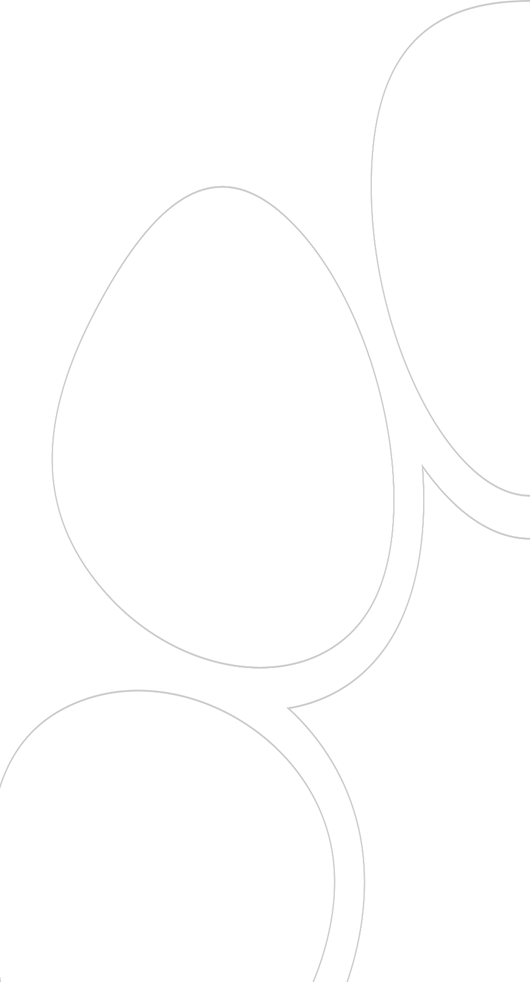 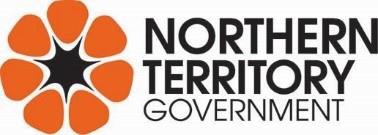 Department of EducationContentsRead this document with the Sexual behaviour in children guidelines1 and the Allegations of sexual misconduct policy.2IntroductionEvery person in the Northern Territory (NT) is legally required, under Section 26 of the Care and Protection of Children Act 2007, to make a report if they reasonably believe that a child or young person may have been, or is at risk of being, harmed or exploited. These reporting obligations are commonly referred to as ‘mandatory reporting’. A person can be charged for not making a mandatory report if they have formed a reasonable belief a child or young person may have been, or is at risk of being, harmed or exploited.The Department of Territory Families, Housing and Communities (TFHC) has responsibility for investigating allegations that a child may have been, or is at risk of being, harmed or exploited as the result of an act or omission of their parent.In some cases, a child may be harmed or exploited by people who are not part of their household, and the harm is not a result of something their parents did or failed to do. In these circumstances, TFHC does not have a statutory child protection role. All allegations relating to criminal or sexual offences are investigated by the police.Child harm or exploitation can be prevented and there are early intervention support services that can assist. Employees can seek information about early intervention support services from TFHC and Families and Children Enquiry and Support (Territory FACES) by calling 1800 999 900.ScopeThese guidelines articulate the obligations for the Department of Education (department), its employees and all other persons who work or volunteer within schools and corporate divisions.ProceduresMandatory reporting was introduced to the NT in 1984 under the Community Welfare Act 1983, which was subsequently replaced by the Care and Protection of Children Act 2007 (the Act). In 2009, the Act was amended to include a duty to report selected scenarios of sexual abuse and a special duty for health practitioners.Reporting of domestic and family violence is also covered in the Domestic and Family Violence Act 2007 and the NT Domestic, Family and Sexual Violence Reduction Framework 2018-28. The department is committed to ensuring its policies support the requirements to report and reduce domestic, family and sexual violence.In 2018, the Council of Australian Governments endorsed the implementation of the National Principles for Child Safe Organisations3 as part of its response to the Royal Commission into Institutional Responses to Child Sexual Abuse recommendations. The national principles provide a nationally consistent approach to creating organisational cultures that foster child safety and wellbeing across all sectors in Australia.1 https://education.nt.gov.au/policies/health-safety2 https://education.nt.gov.au/policies/conduct3 https://childsafe.humanrights.gov.au/national-principles/about-national-principlesWhen to reportA report must be made as soon as possible once a belief has been formed, on reasonable grounds, that a child:has suffered, or is likely to suffer, harm or exploitationaged less than 14 years, has been or is likely to be, a victim of a sexual offenceaged less than 14 years, is, or is likely to be, sexually active even if that child’s parent is aware ofthe situationover the age of 16 years and in a special care relationship has been, or is likely to be, a victim of an offence according to the Criminal Code Act 1983is exposed to domestic and family violencehas been, or is likely to be, a victim of criminal or sexual offences, including sexual misconduct against a student by a co-worker or colleague.A belief, on reasonable grounds, may be based on:disclosure by a childallegations by a third party such as a report by one child in relation to another childobservations of physical indicators such as injuries or fearobservations of age-inappropriate behaviours such as sexualised behaviour or talk, as explained in the Sexual behaviour in children guidelinesdelays in emotional or mental developmentchronic non-school attendance.If in doubt as to whether a mandatory report should be made or to whom it should be submitted, advice isavailable from the TFHC’s Child Protection Hotline 24 hours a day, 7 days a week on 1800 700 250.Refer to TFHC’s resource Mandatory reporting scenarios4 to consider situations where a mandatory report should be lodged, and what other family support services are available such as Territory FACES.5Who makes the reportThe adult who has formed the belief that a child may have been, or is at risk of being, harmed or exploited must make the report. This is a legal requirement and ensures that the most accurate and reliable information is reported.All reports are confidential. A reporter’s identity will not be disclosed, confirmed or denied. The reporter’s identity will not be included in documents prepared for court, except where the court orders the information to be provided.Section 27 of the Act protects a person making a report from civil or criminal liability if they have done so in good faith.4 https://tfhc.nt.gov.au/children-and-families/care-services/get-help-reporting-a-concern5 https://tfhc.nt.gov.au/children-and-families/territory-facesEmployees who experience stress or anxiety as a result of making a report can internally access professional counselling services and support through the Employee Assistance Program.6How to make a reportIf the concerns are for a child at immediate risk or it is an emergency, call police on 000.If the child is not at immediate risk or it is not an emergency, there are two ways to report:submit an online report on the CARE Services portal7call TFHC’s Child Protection Hotline on 1800 700 250.First time users of the CARE Services portal will need to create an account and log in each time they lodge a report. There are three situations when the online portal cannot be used and should be lodged through the reporting line, when:the name of the child is not knownthe concerns are for an unborn childconcerns are for children from different families, a separate report must be lodged for each family group.Make a report to police by calling 131 444 or at the local police station if the following are involved:domestic, family or sexual violencecriminal or sexual offences, including sexual misconduct against a student by a co-worker or colleague.As per the Education and Care Services (National Uniform Legislation) Act 2011, if the mandatory report involves a child enrolled in an early childhood education program and the incident occurred on the program site, the incident must also be reported to Quality Education and Care Northern Territory (QECNT)8 through the National Quality Agenda IT System.9QECNT can also be contacted on 08 8999 3561 or qualityecnt.det@education.nt.gov.au.Information to be provided when making a reportThe person making the report will be asked to provide the following information to the best of their ability.Identifying information:reporter's detailschild’s detailsparent’s detailsextended family or support network details for the child.6 https://ntgcentral.nt.gov.au/my-job/health-safety-and-wellbeing/counselling-employees7 https://careservices.nt.gov.au/web/portal/pages/home8 https://education.nt.gov.au/committees,-regulators-and-advisory-groups/quality-education-and-care-nt9 https://www.acecqa.gov.au/resources/national-quality-agenda-it-systemInformation about:what has happened to the childwhen it occurredwhere the incident happenedwho was therewho is potentially responsible for the harmwhat challenges the family may be experiencingany professional services involved with the child or familywhat has been working well for the child or family.Type of harm:neglectemotionalphysicalsexualcumulative.The person making the report should keep a record of:their CARE Services portal log in informationthe date and time the report was madethe reference number provided by TFHC and police.TFHC will use the information provided, and any existing information about the family and their own enquiries to assess whether the child requires care and protection.How to respond when a child disclosesA person may form the belief that a child may have been, or is at risk of being, harmed or exploited based on disclosure by the child. In such instances, the following response is recommended.Actively listen to what the child is saying, allow them to speak with minimal interruption, and reassure them.Once they have finished, ask open ended questions in order to obtain as much information as possible to make a report. This should be done in a manner that does not place any unnecessary pressure on the child.In language that is appropriate to the child’s age and stage of development, let the child know that their confidentiality cannot be maintained and that a report to the relevant authority must be made. Some examples are given below:Younger children: “Thank you for trusting and sharing this with me. I believe you. This is very serious, and my job is to talk to someone who is going to help you. We want you to be safe. You are not alone”.Older children: “Thank you for trusting and sharing this with me. I believe you. This is very serious. I am required to report this to someone who specialises in this area. We want you to be safe. You are not alone”.In every case, reassure the child that disclosing the matter was the right thing to do and that reporting the matter will help stop or prevent the harm or exploitation.Do not undertake an investigation, including questioning other children or adults. The allegation will be investigated by TFHC, police or both.Mandatory reporting trainingMandatory reporting training can be delivered either through the training presentation or the department’s online mandatory reporting of harm and exploitation of children training. Employees are required to complete mandatory reporting training within one week of commencing employment and renew their training at the start of Semester 1 each year.The training presentation10 is available to assist principals and directors deliver mandatory reporting training. Principals and directors can organise for an appropriate person to deliver the training to employees on their behalf. Appropriate people may include:school counsellorsschool psychologistsrelevant TFHC employeesNational Association for Prevention of Child Abuse and Neglect employees.The department’s online mandatory reporting of harm and exploitation of children training is availablethrough MyLearning.11Principals and directors can decide which method of delivery, or a combination of both, suits their school or workplace.The Making a mandatory report information booklet is an additional resource staff can use. It includes:steps on making a mandatory reportimplicit guidance on scenarios regularly reported by schoolssupport contacts and links for staff and families.The Making a mandatory report information booklet guide can be accessed from the Policy and Advisory Library,12 internal access only.10 https://education.nt.gov.au/policies/health-safety11 https://mylearning.nt.gov.au/12 https://elearn.ntschools.net/policies/4260Roles and responsibilitiesDepartment employees and volunteersDepartment employees and volunteers are responsible for:making a report if they believe on reasonable grounds that a child:has suffered or is likely to suffer harm or exploitationaged less than 14 years, has been, or is likely to be, a victim of a sexual offenceaged less than 14 years, is, or is likely to be, sexually active even if that child’s parent isaware of the situationover the age of 16 years and in a special care relationship, has been, or is likely to be, a victim of an offence according to the Criminal Code Act 1983is exposed to domestic and family violencehas been, or is likely to be, a victim of criminal or sexual offences, including sexual misconduct against a student by a co-worker or colleague.informing their principal or director and manager when a mandatory report has been madeunderstanding and supporting the National Principles for Child Safe Organisations, in particular:complying with obligations of information sharing and record keepingrecognising the signs of harm and facilitating child-friendly ways for children to communicate and raise concernsparticipating in continual education and training to develop knowledge, skills and awareness to keep students safe.undertaking mandatory reporting training at the start of the year or within one week of commencement if they work directly with students and signing the attendance acknowledgement.In addition to the above, employees who are employed as health practitioners have the added responsibility for:making a report if they believe, on reasonable grounds, that:a child aged at least 14 years, but less than 16 years, has been, or is likely to be, a victim of a sexual offencethe difference in age between the child and alleged sexual offender is more than 2 years.Principals, managers and directorsPrincipals, managers and directors are responsible for:informing their line management when they become aware a mandatory report has been madeensuring school employees, corporate employees and volunteers under their management who work directly with students undertake mandatory reporting training at the start of Semester 1 every yearensuring that employees under their management who do not undertake training at the start of Semester 1 will complete the training at their earliest convenience; for new employees this must be within one week of commencementensuring employees under their management who are employed as health practitioners understand their reporting obligations under section 26 of the Actconducting or organising the delivery of mandatory reporting training to employees by an appropriate personensuring training participants complete the attendance declaration form and it is saved in Territory Records Manager (TRM)schools must send to their attendance declaration form to their School Operations regional team to save in TRM.Senior Director EducationSenior Director Education is responsible for:ensuring school employees, corporate employees and volunteers under their management who work directly with students undertake mandatory reporting training at the start of Semester 1 every yearensuring that employees who do not undertake training at the start of Semester 1, complete the training at their earliest convenience - for new employees this must be within one week of commencementconfirming that mandatory reporting obligations have been met when an incident occurs in a school.Senior Directors and Executive DirectorsSenior Directors and Executive Directors are responsible for:ensuring relevant employees and volunteers under their management who work directly with students undertake mandatory reporting training at the start of Semester 1 every yearensuring that employees who do not undertake training at the start of Semester 1, complete the training at their earliest convenience - for new employees this must be within one week of commencement 	ensuring the attendance declaration form has been completed and saved into TRM.DefinitionsRelated legislation and policyLegislationCare and Protection of Children Act 2007 - https://legislation.nt.gov.au/en/Legislation/CARE-AND- PROTECTION-OF-CHILDREN-ACT-2007#page=26&zoom=auto,88,538Education and Care Services (National Uniform Legislation) Act 2011 - https://legislation.nt.gov.au/Legislation/EDUCATION-AND-CARE-SERVICES-NATIONAL- UNIFORM-LEGISLATION-ACT-2011Domestic and Family Violence Act 2007 - https://legislation.nt.gov.au/Legislation/DOMESTIC-AND- FAMILY-VIOLENCE-ACT-2007Criminal Code Act 1983 - https://legislation.nt.gov.au/en/Legislation/CRIMINAL-CODE-ACT-1983Sexual Offences (Evidence and Procedure) Act 1983 - https://legislation.nt.gov.au/Legislation/SEXUAL-OFFENCES-EVIDENCE-AND-PROCEDURE- ACT-1983Health Practitioner Regulation (National Uniform Legislation) Act 2010 - https://legislation.nt.gov.au/Legislation/HEALTH-PRACTITIONER-REGULATION-NATIONAL- UNIFORM-LEGISLATION-ACT-2010Policy and resourcesMandatory reporting of harm and exploitation of children PowerPoint training presentation https://education.nt.gov.au/policies/health-safety#mandatory_reportingMandatory reporting of harm and exploitation of children training declaration template – directors, managers or principals - https://education.nt.gov.au/policies/health-safety#mandatory_reportingMaking a mandatory report information booklet - https://elearn.ntschools.net/policies/4260 (staff access only)Allegations of sexual misconduct policy and Reporting of alleged misconduct of a teacher fact sheet– https://education.nt.gov.au/policies/conduct#reporting_of_alleged_misconduct_teacherSexual behaviour in children guidelines – https://education.nt.gov.au/policies/health- safety#sexual_behaviourTraffic lights – Sexual behaviours in children and young people (staff access only) - https://elearn.ntschools.net/policies/4260Teacher Registration Board of the Northern Territory’s Protective practices guidelines – https://www.trb.nt.gov.au/professional-responsibilities/teaching-practice/protective-practice- guidelinesTFHC CARE Services reporting portal – https://careservices.nt.gov.au/web/portal/pages/homeTFHC resources including Mandatory reporters guide, Mandatory reporting scenarios, and Recognising child abuse harm and exploitation are available – https://tfhc.nt.gov.au/children-and- families/care-services/get-help-reporting-a-concernWorking with children clearance notice policy and fact sheet –https://education.nt.gov.au/policies/conduct#working_with_children_clearanceFurther referencesChildren’s exposure to domestic and family violence – https://aifs.gov.au/resources/policy-and- practice-papers/childrens-exposure-domestic-and-family-violenceDomestic, Family and Sexual Violence reduction Framework 2018-2028 – https://tfhc.nt.gov.au/domestic,-family-and-sexual-violence-reduction/domestic-and-family- violence-reduction- strategy#:~:text=The%20Domestic%2C%20Family%20and%20Sexual%20Violence%20Reduction%20Framework,family%20violence%20strategy%20%E2%80%93%20Safety%20is%20Everyone% E2%80%99s%20Right.What is child abuse and neglect? – https://aifs.gov.au/resources/policy-and-practice-papers/what- child-abuse-and- neglect#:~:text=In%20all%20Australian%20jurisdictions%2C%20emotional,court%20for%20a%20 child%27s%20protectionTermDefinitionChildChild, as determined by the Act, refers to a person younger than 18 years of age or a person apparently younger than 18 years of age if the person's age cannot be proven.Child in need of care and protectionA child in need of care and protection as determined by the Act as a child:who has suffered, or is likely to suffer, harm or exploitation because of an act or omission of their parentTermDefinitionwhose parents are deceased or not willing and able to care for the childwho has been abandoned and no family member is willing and able to care for the childnot under the control of any person and is engaged in conduct that caused or is likely to cause harm to the child or other persons.Criminal offenceCriminal offence refers to an act that is harmful to individuals, property or the community as determined by the Criminal Code Act 1983.Domestic violenceDomestic violence, as determined by the Domestic and Family Violence Act 2007, refers to conduct committed by a person against someone with whom the person is in a domestic relationships including:causing harm such as a sexual or other assaultdamaging property including injury or death of an animalintimidationstalkingeconomic abuseattempting or threatening to commit conduct of any of the above.Emotional abuseEmotional abuse refers to a parent’s inappropriate verbal or symbolic acts towards a child or a pattern of failure over time to provide a child with adequate non-physical nurturing and emotional availability. Such acts of commission or omission are likely to damage a child's self-esteem or social competence.ExploitationExploitation, as determined by the Act, refers to any form of child exploitation as well as sexual exploitation, which includes sexual abuse of a child, and involves a child as a participant or spectator in any act of a sexual nature, including prostitution or pornographic performance.HarmHarm as determined by the Act, refers to significant detrimental effect that is caused by an act, omission or circumstance on the physical, psychological or emotional wellbeing or development of a child.Health practitionerHealth practitioner refers to registered Aboriginal and Torres Strait Islander health practitioners, chiropractors, dental practitioners, medical practitioners, midwifes, nurses, occupational therapists, optometrists, osteopaths, pharmacists, physiotherapists, psychologists, podiatrists, paramedicine practitioners, Chinese medicine practitioners and medical radiation practitioners. A person is only a registered health practitioner if they are registered as a practitioner under the Health Practitioner Regulation (National Uniform Legislation) Act 2010.Mandatory reportingMandatory reporting, as determined by the Act refers to reporting a belief that a child may have been or is at risk of being harmed or exploited.NeglectNeglect refers to isolated incidents or a pattern of failure over time on the part of a parent or other family member to provide for the development and wellbeing of a child.ParentParent, as determined by the Act, refers to a child’s father, mother or any other person who has parental responsibility for that child, including a person who is regarded as a parent of the child under Aboriginal customary law orTermDefinitionAboriginal tradition. The definition of a parent does not include a person standing in place of the parent on a temporary basis.Physical harmPhysical harm refers to the intentional use of physical force that results in, or has a high likelihood of resulting in, harm to a child’s health, survival, development or dignity. This includes hitting, beating, kicking, shaking, biting, strangling, scalding, burning, poisoning and suffocating.Reasonable groundsReasonable grounds refer to information that a person, with their training or knowledge, believes to be reliable and accurate.Sexual harmSexual harm refers to the involvement of a child in sexual activity that they do not fully comprehend, to which they are unable to give informed consent, for which they are not developmentally prepared or else that violates the laws or social taboos of society. Children can be sexually abused by adults or other children who are, by virtue of their age or stage of development, in a position of responsibility, trust or power over the victim.Sexual offenceSexual offence, as determined by the Sexual Offences (Evidence and Procedure) Act 1983, refers to an indictable offence involving sexual intercourse or penetration; a sexual relationship; sexual abuse; indecent touching or indecent assault; any other indecent act directed against a person or committed in the presence of a child; making, collecting, exhibiting or displaying an indecent object or indecent material; sexual servitude; or any other form of sexual exploitation or an attempt to commit an act of procuring or any other act preparatory to the commission of the above.Special care relationshipSpecial care relationship refers to an adult that has a personal, caregiving, instructional or supervisory role with a child. This could include a stepparent, guardian, foster parent, schoolteacher, religious educator, employer, sport or musical tutor, correctional services officer or health professional.AcronymsFull formNTNorthern TerritoryTerritory FACESFamilies and Children Enquiry and SupportTRMTerritory Records ManagementTFHCDepartment of Territory Families, Housing and CommunitiesQECNTQuality Education and Care Northern TerritoryTRMTerritory Records ManagerDocument titleMandatory reporting of harm and exploitation of children – guidelines and proceduresContact detailsStudent Wellbeing and Inclusion Programs and Services swipolicy.doe@education.nt.gov.auApproved byChief ExecutiveDate approved14 December 2023TRM number50:D22:111017VersionDateAuthorChanges made1.1December 2019Student Wellbeing and InclusionUpdated: templateAdded: business need and scope sections Added: reference to Child Safe Standards. Added: definitions of additional terms to improve understandingEdited: content, including roles and responsible for clarity and flow of informationRemoved: content that was duplicatedunder various sections of the document1.2December 2021Student Wellbeing and InclusionUpdated: templates to reflect online trainingAdded: information in the mandatory reporting training sectionEdited: name of organisation to TheDepartment of Territory Families, Housing and Communities (TFHC)1.3October 2022Student Wellbeing and Inclusion Programs and Services50:D22:80594Administrative amendments to align roles and responsibilities to the structural alignment in effect from 1 July 2022,VersionDateAuthorChanges madeincluding NTG template and minor formatting.1.4November 2023Student Wellbeing and Inclusion Programs and ServicesUpdated: reporting obligations wording, Mandatory reporting training required once per year, inclusion of TFHC online CARE Services Portal, remove references to Professional Learning database, added responsibility for principals to send attendance sheets to School Operations, updated training requirements